          OBILJEŽAVANJE NACIONALNOG TJEDNA DOJENJA                                          1-7. listopad 2018.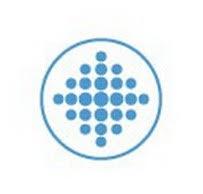 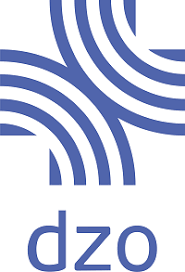 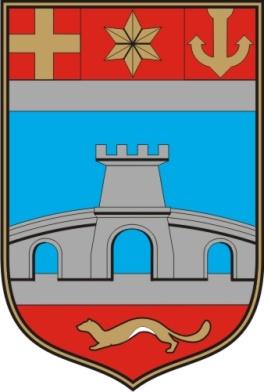 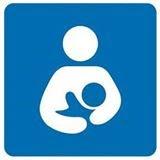 Poštovani, povodom obilježavanja Nacionalnog tjedna dojenja, a u suradnji Klinike za pedijatriju, Klinike za ginekologiju, DZ Osijek, Županije Osječko-baranjske, pozivamo  sve zainteresirane: zdravstvene djelatnike, trudnice, majke i očeve na predavanja sa slijedećim temama:1. Imunologija majčinog mlijeka, Dubravka Barač, dr.med.2. Najčešći mitovi o dojenju, Zorica Kovač, bacc.med.techn. IBCLC.3. Prvi podoj, Melani Tomas, bacc.obs.4. Priprema nedonoščeta za otpust kući, Vesna Ilić, med.sestraMjesto održavanja:    Klinika za pedijatriju, KBC Osijek, predavaonica 3. katVrijeme održavanja: 03.10.2018. u 12:00 h